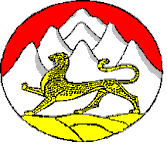 МУНИЦИПАЛЬНОЕ КАЗЁННОЕ ДОШКОЛЬНОЕОБРАЗОВАТЕЛЬНОЕ УЧРЕЖДЕНИЕДЕТСКИЙ САД №3 «КАРАПУЗ»                                                           ПРИКАЗ  № 42              от 23.12.2021 г.                                                                                      г. Дигора«Об установлении выплат за стаж непрерывной работы, выслугу лет    педагогическим работникам»    В соответствии с Трудовым кодексом Российской Федерации,  Федеральным законом от 29 декабря 2012 года № 273-ФЗ «Об образовании в Российской Федерации» ,  Положением об оплате труда работников муниципальных образовательных организаций Дигорского района, утвержденное  постановлением  Главы администрации местного самоуправления МО Дигорский  район № 603  от 14.12.2021года, Положения об оплате  труда работников муниципального казенного дошкольного образовательного учреждения детский сад №3 « Карапуз» г. Дигоры , утвержденного приказом от 23 декабря 2021г. №40ПРИКАЗЫВАЮ:   1. Установить  с 01.01.2022 года  ежемесячные  процентные надбавки  за непрерывный стаж работы, выслугу лет  от 10  до 15 лет - 10% от базового оклада (ставки) , свыше15 лет - 13% от базового оклада (ставки)  следующим педагогическим работникам  МКДОУ детский сад №3 «Карапуз» г. Дигоры: